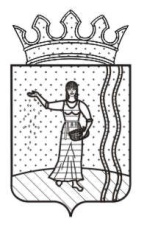 РЕШЕНИЕДУМА ОКТЯБРЬСКОГО ГОРОДСКОГО ОКРУГАПЕРМСКОГО КРАЯО проведении конкурса по отбору кандидатур на должность главы  городского округа - главы администрации Октябрьского городского округаПринято Думой Октябрьского городского округа Пермского края  24 сентября 2019 года     В соответствии с частью 2.1.  ст. 36  Федерального  закона  от  06  октября  . № 131-ФЗ «Об общих принципах организации местного самоуправления в Российской Федерации», законом Пермского края от 25 марта 2019 г.  № 372-ПК «Об образовании нового муниципального образования Октябрьский городской округ», Положением о порядке проведения конкурса по отбору кандидатур на должность главы городского округа - главы администрации Октябрьского городского округа, утвержденного решением Думы Октябрьского городского округа от 18 сентября 2019 г. № 12,Дума Октябрьского городского округа РЕШАЕТ:      1. Провести конкурс по отбору кандидатур на должность главы городского округа - главы администрации Октябрьского городского округа  19 ноября 2019 года  в 11-30 часов в актовом зале Администрации Октябрьского муниципального района, находящегося по адресу: 617860, Пермский край, Октябрьский район, р.п. Октябрьский, ул. Ленина, д. 57,        1 этаж.     2. Утвердить:     2.1. текст объявления о проведении конкурса по отбору кандидатур на должность главы городского округа - главы администрации Октябрьского городского округа  согласно приложению 1 к настоящему решению;     2.2. состав членов конкурсной комиссии по отбору кандидатур на должность главы городского округа - главы администрации Октябрьского городского округа  согласно приложению 2 к настоящему решению.     3. Опубликовать объявление о проведение конкурса по отбору кандидатур на должность главы городского округа - главы администрации Октябрьского городского округа 26 сентября 2019 года в районной газете «Вперед» и разместить на официальном сайте Октябрьского муниципального района.     4. Обратиться к губернатору Пермского края  с предложением назначить вторую половину членов конкурсной комиссии  в количестве 6 человек.     5. Настоящее решение опубликовать в районной газете «Вперед»             26 сентября 2019 года, разместить на официальном сайте Октябрьского муниципального района.     6. Решение вступает в силу со дня его официального опубликования.	Председатель Думы Октябрьского городского округа                                                Т.В.  МихееваИ.п. главы городского округаглавы администрации Октябрьскогогородского округа                                                                            Г.В. Поезжаев24.09.2019 № 19